The Son of God SeriesBook 1: Unto UsBySharon Lindsay2015Teacher ResourcesGrades 9-12Created by Sharon Lindsay for busy teachersThese resources are free for instructional purposeshttp://www.sonofgodbooks.comTable of ContentsFrom the Author……………………………………………………………3National Language Arts Standards…………………………………….4Summary of Chapters…………………………………………………….5Introduction and Overview……………………………………………...12Prologues…………………………………………………………………..13Chapters 1-15……………………………………………………………...14Chapter 1…………………………………………………………………...15Chapters 2 & 3……………………………………………………………..16Chapter 4……………………………………………………………………18Chapter 5……………………………………………………………………19Chapter 6……………………………………………………………………21Chapter 7……………………………………………………………………22Chapter 8……………………………………………………………………23Chapter 9……………………………………………………………………25Chapter 10………………………………………………………………….30Chapter 11………………………………………………………………….32Chapter 12………………………………………………………………….34Chapter 13………………………………………………………………….35Chapter 14………………………………………………………………….37Chapter 15………………………………………………………………….38Culminating Activities……………………………………………………40Exam………………………………………………………………………..41From the AuthorFor the Christian educator there is nothing more important than bringing students into a saving relationship with Jesus.  Then secondary to this goal, educators are expected to produce a high level of academic achievement.  Each book in The Son of God Series along with its classroom resources promotes both goals.  Focused on the life of Jesus, the stories are fresh and fast-paced, grabbing youthful minds.  The resources, designed with national language arts standards in mind, encourage students to demonstrate increasing academic proficiency.  Each book in the series can stand alone, appropriate for classroom reading.   Select the book that fits either the subject matter or the literary goals for your class. Provide a copy for each student, read it together or as assigned.  Select activities and assignments that fit your classroom and your teaching style. There are more activities in the resource packet than any class could effectively use.Book 1: Focuses on the birth of Jesus and the history of the period.Book 2: Focuses on Jesus growing up in 1st century Jewish cultureBook 3: Focuses on the interaction between Rome and JudeaBook 4: Focuses on the miracles and teachings of JesusBook 5: Focuses on the death, resurrection, and ascension of JesusAfter 37 years in the classroom, teaching grades 1-8, in addition to many years of church related instruction for youth ages 3-18, I know that teachers need time-saving resources.  There are not enough hours in the day to produce, use, and assess classroom materials.  I hope each teacher has a fresh idea for this school year, and is not overwhelmed by the effort required to implement that idea.  Most teachers will select 1 book. (I suggest Book 4)  I hope both the content of the book and the resources produce a very satisfying classroom experience with reasonable effort and excellent results.  I further hope that the young people who read one or more books in this series develop a solid relationship with Jesus.Sincerely,Sharon Lindsayslin108@aol.comThe StandardsStudents read a wide range of print and non-print texts to build an understanding of texts, of themselves, and of the cultures of the United States and the world; to acquire new information; to respond to the needs and demands of society and the workplace; and for personal fulfillment. Among these texts are fiction and nonfiction, classic and contemporary works.Students read a wide range of literature from many periods in many genres to build an understanding of the many dimensions (e.g., philosophical, ethical, aesthetic) of human experience.Students apply a wide range of strategies to comprehend, interpret, evaluate, and appreciate texts. They draw on their prior experience, their interactions with other readers and writers, their knowledge of word meaning and of other texts, their word identification strategies, and their understanding of textual features (e.g., sound-letter correspondence, sentence structure, context, graphics).Students adjust their use of spoken, written, and visual language (e.g., conventions, style, vocabulary) to communicate effectively with a variety of audiences and for different purposes.Students employ a wide range of strategies as they write and use different writing process elements appropriately to communicate with different audiences for a variety of purposes.Students apply knowledge of language structure, language conventions (e.g., spelling and punctuation), media techniques, figurative language, and genre to create, critique, and discuss print and non-print texts.Students conduct research on issues and interests by generating ideas and questions, and by posing problems. They gather, evaluate, and synthesize data from a variety of sources (e.g., print and non-print texts, artifacts, people) to communicate their discoveries in ways that suit their purpose and audience.Students use a variety of technological and information resources (e.g., libraries, databases, computer networks, video) to gather and synthesize information and to create and communicate knowledge.Students develop an understanding of and respect for diversity in language use, patterns, and dialects across cultures, ethnic groups, geographic regions, and social roles.Students whose first language is not English make use of their first language to develop competency in the English language arts and to develop understanding of content across the curriculum.Students participate as knowledgeable, reflective, creative, and critical members of a variety of literacy communities.Students use spoken, written, and visual language to accomplish their own purposes (e.g., for learning, enjoyment, persuasion, and the exchange of information).http://www.ncte.org/standards/ncte-iraChapter SummariesA quick read for the busy teacherIntroduction: The author’s purpose is to breathe life into the traditional nativity story.  The author has researched and bases this book on scripture, history, and some tradition.  The author does not attempt to answer every question regarding the birth of Jesus, just to tell the story with believable detail.  To separate Biblical fact from fictionalized history and tradition, all quoted scriptures are italicized.  Also an Index of Characters identifies Biblical, historical and fictional characters in the story.Prologue I & II: Creation & The FallThe Christmas story begins with the creation of Adam and Eve, a very personal event for God the Father, Yeshua/Jesus, and the Holy Spirit.  There is great joy in shared companionship, the Godhead with Adam and Eve.In heaven, Lucifer/Satan is inciting rebellion and division among the heavenly beings.  His rebellion focuses on God’s newest creation, Adam and Eve.  Using a serpent, Lucifer tricks Eve into disobeying God.  Lucifer then claims that Adam and Eve have given their allegiance to him; therefore, Earth is his kingdom.There is a battle in heaven.  Lucifer and his followers are cast out.  Yeshua promises “the seed of the woman” who will restore mankind into unlimited companionship with God.Chapter 1: An Unbelievable StoryMary tells her parents the story of the angel’s visit.  Within Mary’s home, demonic spirits watch and wait for opportunities to inject doubt and unbelief into the situation.  The Holy Spirit confronts those spirits and brings peace to Mary and calmness to her parents. Mary plans to visit Elizabeth and Zechariah.  Before she begins the journey, Joseph stops by the house.  Mary’s pregnancy is revealed and Joseph reacts with anger, rejecting Mary and promising to officially terminate their marriage agreement.Chapter 2: The Road to CaremMary’s parents get her out of town quickly.  She travels alone along the road to Jerusalem and then past Jerusalem to Carem.  The Holy Spirit guards her, uniting her with a family traveling the same route.  From that family, Mary learns the story of Zechariah’s angelic visit.  As Mary journeys, both demonic and angelic forces line her route. Chapter 3: In the Home of Zechariah and ElizabethWhen Mary arrives at the home of Zechariah and Elizabeth the Holy Spirit pours out an anointing resulting in prophetic songs.Chapter 4: Joseph Comes to CaremJoseph is troubled by his decision to withdraw from the marriage contract.  The Fall Feasts begin, first the Day of Atonement, observed in Nazareth, and then the Feast of Tabernacles, observed in Jerusalem.  While Joseph rests in a booth on the Mount of Olives, he dreams.  In the dream, he sees an angel who tells him to marry Mary.In Carem, Elizabeth delivers with the assistance of two women from the town and Mary.  During Elizabeth’s labor and delivery, the two women pick up on the fact that Mary is pregnant.  Demonic spirits manipulate the information, so it appears that Mary has broken the law that a young woman must remain chaste until her wedding night.During the circumcision celebration for the newborn son of Zechariah and Elizabeth, Joseph arrives with two friends.  Demonic spirits continue to fan gossip and manipulate the people of Carem.  The next morning an incited mob arrives at the home of Zechariah and Elizabeth, intent on stoning Mary, for being unmarried and with child.  Joseph heroically defuses the situation.Joseph, with his two friends, escorts Mary on a return trip to Nazareth, arriving at night.  The people of Nazareth come out for a wedding procession and a celebration at Joseph’s house.  Once Mary and Joseph are alone for their wedding night, they discuss their supernatural experiences and Joseph makes a vow to abstain from sexual relations with his wife until after the birth of the baby.Chapter 5: From Nazareth to BetlehemThe newlyweds live together with a little awkwardness.  Demonic spirits incite rumors and cause the women of the town to begin counting the months since the wedding.  When the Roman census requires that they travel to Bethlehem, they pack everything knowing they will not return until after the baby had been born. Armies of angels, good and evil, escort the couple.  Satan engineers mishaps, but Michael counters.  At a wayside inn, Joseph hears stories of the tyranny of Herod the Great.  Mary and Joseph spend Sabbath in Jerusalem.  On the first day of the week they begin the last leg of their trip to Bethlehem.Satan engineers numerous mishaps and delays.  Finally, Satan and his hordes are routed by Michael.  Mary goes into labor.  They are alone on the road. The sun goes down.  Angels escort the couple.Chapter 6: A Baby in a MangerNight falls.  Mary and Joseph approach Bethlehem.  Resting in the back of the cart, Mary is now in active labor.  Joseph asks for a room at the first home on the outskirts of Bethlehem.  In this home, the spare room has already been rented, but the owner (an old shepherd named Shammah) makes the stable available.  The owner’s wife (Zipporah, an old shepherdess) assists Mary.  Joseph remains at Mary’s side.In the fields, shepherds receive an angelic visitation which leads them to the stable.  Their visit alarms Shammah who wants nothing to do with speculation about a Messiah because such speculation could easily provoke the wrath of Herod or Rome.Offended by Shammah’s greed and attitude, Joseph and Mary leave the stable and travel to the home of Joseph’s family.Chapter 7: A Child of the CovenantOn the 8th day baby Jesus is circumcised and officially named.  Sharing the home that belongs to Joseph’s cousin, Toma, Mary bonds with Sarah (Toma’s wife) and Avrahm (Toma’s baby son). Joseph plans a house for his family near the field of Boaz on the ancient foundation of the home of Jessie the father of King David.After Mary’s time of purification, Joseph and Mary consummate their marriage.  Then  accompanied by Sarah and Toma, Mary and Joseph walk to the Temple to dedicate Jesus.  Two prophets have alarming words for the couples.  On the way home, Sarah and Toma challenge Mary and Joseph, “What is so special about Jesus?”As the couples near Bethlehem, they see the local tax collector accompanied by soldiers.  Shammah is arrested.  Joseph attempts to assist him.Chapter 8: Royal Visitors in JerusalemShammah remains in Herod’s prison trying to buy his freedom with his knowledge of the birth of the Messiah.  Dismissing Satan’s efforts to manipulate the situation, the Holy Spirit frees Shammah and welcomes a royal caravan from Edessa into Jerusalem, the magi.The magi are young and vigorous: Prince Abgar, Zarbin who is a military commander, and Abdu, a Zoroastrian priest.  These emissaries from Edessa obtain an audience with Herod.  Then they meet with two leading scholars from the Temple.  Bethlehem becomes their destination.Chapter 9: Gifts for a ChildRecently freed from Herod’s dungeon, Shammah berates his wife and the young shepherds for using his money to bribe the prison guards.  The magi arrive at Shammah’s door asking for information regarding any unusual births.  Shammah is fearful and uncooperative, but the shepherds tell everything and lead the magi to the home of Mary and Joseph.Joseph and Mary are amazed.  Respecting Jewish customs, the magi do not enter the home.  Joseph visits with the magi at their camp in the field of Boaz.  In the morning, the magi leave gifts and a warning.  Then they depart without returning to Jerusalem.Later that day, Toma questions Joseph about the foreign visitors.  Joseph has little to say.  Satan needles Herod the Great into pursuing the mystery of the disappearing magi.  When Volumnius is unsuccessful in his fact-finding mission, Satan plants the idea of killing all the babes under the age of 2.Happy in their new home, Mary and Joseph prepare for the Feast of Dedication.  That night in a dream, Joseph is directed to flee.  In the middle of the night, they pack up.  Mary feels loss as she leaves the home she loves, the one Joseph built.In the spirit realm, the forces of evil battle the armies of heaven.Chapter 10: The SlaughterIn the season when Jews remember the heroes of Hanukkah who defeated an occupying tyrant, Toma works on a rooftop while watching soldiers as they appear to be marching through town.  Then without warning, soldiers enter homes, killing male children and maiming the adults who resist.When Toma enters his own home, he finds the mutilated bodies of his mother and his wife.  His son, Avrahm, is still breathing but unresponsive.  Toma attempts to carry his son to Jerusalem where there are physicians, but the child dies in his arms.  He begins digging a grave beside the tomb of Rachel.Kheti, an Egyptian caravan merchant, responds to the Holy Spirit.  He leaves the road to assist Toma as he buries his son. Toma then joins Kheti’s caravan. Chapter 11: Desert JourneyFor Joseph and Mary, the journey to Egypt has begun.  Traveling from Hebron to Ashkelon, a snake causes their donkey to rear, dumping the cart, and the need for water forces Joseph to barter with a disreputable Nabataean caravan merchant.  Mary and Joseph spend the Sabbath hours on the beach near Ashkelon, a totally gentile city.  After Joseph purchases supplies for the next leg of the journey, Mary and Joseph follow the coastal road to Gaza.Satan and his demons follow their flight, stirring up a dust storm to inflict discomfort.  Tired and miserable, Joseph and Mary argue.  The Holy Spirit brings about repentance and resolution.Unknown to Joseph and Mary, Toma is also in Gaza, working on Kheti’s caravan.  Joseph and Mary camp in Gaza for several days.  Then when the caravans began moving out, Mary and Joseph tag along.Responding to Toma’s prayers, God exacts revenge on Herod the Great and Volumnius.A sandstorm halts the progress of the caravans.  In the aftermath of the storm, Toma and Joseph meet.  Mary and Joseph learn about the slaughter and they mourn.Chapter 12: Entering EgyptThe journey continues.   At the wadi called the River of Egypt, Satan causes a flash flood.  Joseph’s donkey listens to the Holy Spirit, saving Joseph’s family and Kheti’s caravan.  Through desert, salt marshes and coastal cities, Mary and Joseph continue to travel with Kheti and Toma.  They enter Egypt and go to a Jewish community that had been established around a Jewish Temple. (A Jewish Temple in Egypt during this time period is historically accurate.)  Joseph rents a home and Toma continues on the trading routes with Kheti’s caravan.Chapter 13: Life in EgyptIn a new home, expecting her second child, Mary makes friends with another young Jewish woman.  Joseph struggles to find satisfactory work.  When her new friend goes into labor, Mary is assisting.  Her friend dies in childbirth.  Satan tries to use that event to make Mary fearful.  The Holy Spirit encourages Joseph to resign from his unsatisfactory employment and stay at home with Mary.  Joseph is with Mary when she delivers their second child.Toma passes through and tells Joseph about work opportunities in Alexandria.  The family moves to Alexandria.  Kheti and Toma take their caravan on to Jerusalem. By now Jesus is nearly 3.  He is obedient to his earthly father, and he is also hearing and obeying his heavenly Father.Chapter 14: Protected in EgyptWhile making a delivery to the Temple, Kheti and Toma observe young Jewish rebels pulling the Roman Eagle down from one of the entrances.  As participants and observers scatter, escaping soldiers from the fortress, Kheti and Toma hide several men in their large baskets.  After bribing the soldiers, Kheti and Toma carry those men out of the city.Kheti’s caravan moves on to Jericho where Toma and Kheti are forced to enter the hippodrome to witness the execution of those men who tore down the eagle of Rome and were then unable to escape.In Alexandria, Egypt, Joseph is working as a carpenter, young Jesus is memorizing scripture, and Mary is caring for baby James who is very ill.  Following the instructions of the Holy Spirit, Jesus lifts his baby brother James out of his cradle.  Instantly, the microbes causing the infant’s illness die and James is healthy.Herod has jailed another of his sons, accusing him of attempting to take the throne.  While eating a meal, Herod has a fit of depression and attempts suicide.  A companion intervenes and Herod lives.  When word of this incident reaches the son who is in jail, that son attempts to convince the jailer to set him free.  The result, Herod orders that son executed.Herod’s body is covered with sores and filled with worms.  He knows his death is near, so he sends out soldiers to arrest hundreds of prominent Jewish men.  Mary’s father Heli is one of those arrested.  Confined in the hippodrome in Jericho, Heli meets Hillel.Shortly before Passover, Herod dies.  Herod’s sister, Salome considers her brother’s last request, kill those prominent Jewish men.  She frees them, and Heli returns home.Chapter 15: Return to NazarethDuring Passover in Jerusalem, there is an uprising in Jerusalem.  Mary’s parents barely escape the violent melee.  Men riot and make demands.  Herod’s remaining sons take ships to Rome to ask the emperor to grant their petitions to sit on their father’s throne.  Varus, brings legions of troops from Syria to restore peace and order.  The prisons are filled and crosses line the highways. Fifty days after Passover, during the Feast of Weeks, Toma participates in an uprising.  Volumnius dies while men destined for the cross escape.Joseph has another dream, and wakes to tell Mary that it is time to return to their homeland.  Providentially Kheti and Toma arrive.  Mary and Joseph prepare to join their caravan.  Joseph’s donkey goes lame, and Jesus, following the instructions of the Holy Spirit, places his hand on the donkey and it is no longer lame.Satan works to make their trip across the desert long and miserable, but his power is limited and soon heavenly angels route his evil forces.  Lack of water becomes a serious problem. When a camel drops and can no longer move, Jesus follows the instructions of the Holy Spirit again, unobtrusively digging a hole which becomes a spring of water. A few weeks later Kheti’s caravan enters Bethlehem.  There Mary and Joseph see the friends they left behind and hear their stories.  Mary is disturbed by the tragedies that have occurred.  Joseph wonders where he can safely raise his family.  An angel tells him to return to Nazareth.One week later, on the road to Nazareth, Mary and Joseph meet a wedding party.  It turns out that Mary’s sister Salome is marrying Zebedee, the fisherman from Capernaum.  They join the wedding procession and reunite with Mary’s parents.Introduction and Overview of Unto UsClassroom Activities: Individual, Paired or Small or Whole GroupStudents will identify the parts of a book and the purpose for each part.Look through the book.  List the parts of the Book.  Beside each part write a sentence or two telling what you expect to learn from that section. Sections:  Title Page, Copyright page, Dedication, Contents, Introduction, Prologue, Chapters, Index of Characters, Biblical References Students will research, brainstorm, and share information related to the setting (time period).Read the back cover.  “During this historic time” was the 1st Century in the Roman Empire. Make a circle graph.  Write words or phrases that describe life in the Roman Empire. (Students could reference textbooks, internet, reference books, or just rely on their own general knowledge.) Students report back to the class, sharing their information.Direct Instruction or Teacher-led discussion Where in the Bible do you expect to find the life of Jesus? GospelsCan you find the Bible Verse that inspired the title? Isaiah 9: 6-7(Hint: Have a student use Gateway Bible on the internet and do a word search)Is that text in the New Testament?Are there verses in the Old Testament that are about Jesus?Students will analyze art work and use effective adjectives to write a descriptive paragraph. Describe the cover.  Write 2 paragraphs: Be aware of using adjectives.In your paragraph answer the question, “What is the message of the cover?”Unto Us: PrologueStudents will identify and illustrate themes and significant elements in the Prologues.Assignment:Make a 12x18 poster that reflects the theme of the Prologues.Include symbols and or figures from the prologues realistic or artistically stylized. (tree, serpent, Adam, Eve, Heavenly characters, Garden, etc..Give your poster a title that is related to a theme from the Prologues.Unto Us – Chapters 1-15                JournalingStudents will keep a journal, identifying with a main character, writing from their point of view about events and related emotions.Boys keep a journal as if they were JosephGirls keep a diary as if they were MaryMake an entry for each chapter, 1-15. Briefly list the events of the chapter and write how you feel at that point in time about the things that have happened.In class or in groups, students may share their entries.Unto Us - Chapter 1     Argue Both SidesObject: Students will write persuasive points for both sides of the situation. Unto Us – Chapters 2 & 3         Which statement is True?Unto Us – Chapters 2 & 3         Which statement is True? (According to this story)Objective: Students will demonstrate comprehension of the text.Unto Us - Chapter 4     What if you went to the Feast of Tabernacles, today? (Sukkot)Objective: Students will gather information from videosJoseph went to Jerusalem for the Feast of Tabernacles.  Today many people go to Jerusalem for this feast.  Watch some youtube videos. Make a circle map describing the modern celebration of Sukkot (Feast of Tabernacles)This would make a good jigsaw activity: assign pairs or small groups to view different videos, make a large circle map, and then report to the class.Youtube sites: Each video is about 5 min or less.https://www.youtube.com/watch?v=S-Nf-rz3ISohttps://www.youtube.com/watch?v=iZ8WLRNEDWghttps://www.youtube.com/watch?v=Cok_4N1ZbqYhttps://www.youtube.com/watch?v=5wcG5v2BFQUhttps://www.youtube.com/watch?v=h_W1pGtlRsYhttps://www.youtube.com/watch?v=HUeRZxjUkY4Unto Us – Chapter 5       Cause and EffectObjective:  Students will identify cause and effect relationships in the story.Unto Us – Chapter 5       Cause and EffectUnto Us   Chapter 6   Compare and Contrast Students will use a graphic organizer to compare and contrast characters present at the birth of Jesus.Use a Venn Diagram or a Double Bubble to compare:Joseph with Shammah (Owner of the stable)Mary with Zipporah (Old shepherdess)Young shepherds with Old shepherd (Shammah)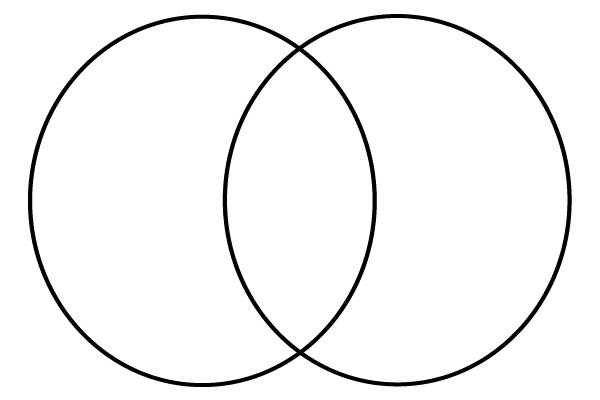 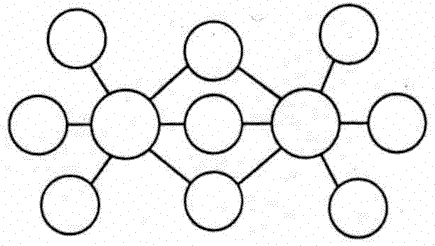 Unto Us  Chapter 7       What is your opinion?  Do you think these things really happened?  Yes or No Students will evaluate events as written by the author and determine whether or not these events fit their personal opinion.Unto Us   Chapter 8   Who is it? Students will match descriptive information with the name of the character.Names to Use:There were 2 daggers in this chapter.  Draw the daggers.Unto Us   Chapter 8   Who is it?Students will match descriptive information with the name of the character.Names to Use:There were 2 daggers in this chapter.  Draw the daggers.Unto Us --  Chapter 9     How do they feel? Students will identify the underlying emotion.Read the quote, select a word that best describes what the character is feeling.Save paper, give each student a strip of words.Unto Us --  Chapter 9     How do they feel? Students will identify the underlying emotion.Read the quote, select a word that best describes what the character is feeling.There is more than 1 correct answer.Unto Us   Chapter 10     Complete the Sequenced the EventsUnto Us   Chapter 10     Complete the Sequenced the EventsUnto Us,  Chapter 11    Joseph is a HeroStudents will identify the details that support the premise that Joseph is the hero. Complete the paragraph. Find at least 3 supporting details for the topic sentence, writing the ideas in your own words and adding a concluding sentence.Joseph filled a heroic role for Mary and Jesus as they traveled to Egypt.____________________________________________________________________________________________________________________________________________________________________________________________________________________________________________________________________________________________________________________________________________________________________________________________________________________________________________________________________________________________________________________________________________________________________________________________________________________________________________________________________________________________________________________________________________________________________________________________________________________________________________________________________________________________________________________________________________________________________________________Unto Us,  Chapters 11 & 12    Joseph is a HeroStudents will identify the details that support the premise that Joseph is the hero. Complete the paragraph. Find at least 3 supporting details for the topic sentence, writing the ideas in your own words and adding a concluding sentence.Joseph filled a heroic role for Mary and Jesus as they traveled to Egypt.Suggested details from Chapters 11 & 12:He made sure Mary and Joseph had enough water to drink.He moved quickly to remove the snake from the road.He bartered shrewdly with the Nabataean trader, while projecting protectiveness over Mary and Jesus.He found a safe campsite on the beach near Ashkelon.He relied on the Holy Spirit and his previous experiences with angelic visits.He entered foreign markets and bartered so they would have necessary provisions.He adapted to foreign cultures.He looked for caravans that they could travel with.Provided suitable protection during sandstorms and while camping in Gaza.He cared for their donkey and wagon.He was the first to apologize and bring reconciliation to the situation.He reacted quickly when the flash flood was spotted.He kept Mary and Jesus away from Roman soldiers.He rented a home in Egypt.Unto Us  Chapter 12     Map the JourneyStudents will utilize map skills to place the geographic locations on a map of the region. Outline map can be obtained athttp://faculty.pepperdine.edu/cheard/textandcontext/blanks.htm(Use Sinai and Palestine hi-res JPEG)Color the mapPlace the following cities on an outline map. (You may not find all the cities in one reference source)Cities: Bethlehem, Nazareth, Capernaum, Jerusalem, Herodium, Ashkelon, Gaza, Raphia, El Arish, Pelusium, Leontopolis, AlexandriaShow the route of Mary and Joseph to EgyptUse a Bible Atlas (Holman Bible Atlas) or Internet Maps:http://www.bible-history.com/maps/palestine_nt_times.htmlhttp://www.searchingthescriptures.net/main_pages/free_bible_land_maps/map105.htmUnto Us   Chapter 13     Joys and ProblemsStudents will recognize in story writing life is portrayed with both good and bad incidents.Unto Us   Chapter 13     Joys and ProblemsObjective: Students will recognize that in story writing life is portrayed with both good and bad incidents.Suggest that students do the same activity with their own lives, really looking for all the positives.  Most students will have to recognize that there have more positive than negative in their lives, and that the negative only overwhelms their lives when they forget the positives. Unto Us    Chapter 14     Herod the GreatObjective:  Students will gather facts about Herod the Great.Unto Us    Chapter 15   Could it Really Happen?  What do you think?  Yes or NoStudents will evaluate the author’s point of view, agreeing or disagreeing.Now since you have read the complete book, give your opinion on any part of the book.Unto Us  Culminating ActivityMake a drawing of a Nativity Scene on 12 x 18 paperStyle the characters like action figures or super heroesWrite a paragraph or two, explaining your picture.Assign a different character to each student. Ask for 2 adjectives to describe the character and supporting evidence from the book. Responses may be reported orally or in writing. The Son of God Series: Book 1, Unto UsFinal Exam:  These questions are based on the story as written in Book 1, Unto Us Choose the best answer.  Write the letter of your answer in the blank or on the answer sheet.Answer Sheet: Write the letter of your response in the numbered box.Name________________________________________Date______________________Son of God Series:  Book ____________________________________________________Answer Sheet: Write the letter of your response in the numbered box.Name________________________________________Date______________________Son of God Series:  Book _1 Unto Us__Mary has told an unbelievable story.  Give support to Mary’s story.  Why should her parents believe her?Mary has told an unbelievable story.  Why shouldn’t her parents believe it?1Mary’s family accompanied her as she journeyed to Carem.2Evil spirits projected thoughts into Mary’s mind.3The Holy Spirit defended Mary.4Mary remembered and was comforted by the words of the angel.5Mary noticed another family on the road because they were arguing loudly.6The family on the road knew the story of Zechariah because they had been in Jerusalem.7Joram was a priest8In the Temple duties were assigned by the high priest.9.At the Temple anyone could go into the Holy Place anytime10.Mary had been to the Temple many times and knew everything about it.11.Mary found out that Zechariah had lost the ability to speak.12.As they walked, they passed men on crosses.13.God sent angels to guard Mary.14.All priests lived in Jerusalem.15.When Elizabeth and Mary met, the Holy Spirit initiated their prophetic songs.1FMary’s family accompanied her as she journeyed to Carem.2TEvil spirits projected thoughts into Mary’s mind.3TThe Holy Spirit defended Mary.4TMary remembered and was comforted by the words of the angel.5FMary noticed another family on the road because they were arguing loudly.6FThe family on the road knew the story of Zechariah because they had been in Jerusalem.7TJoram was a priest8FIn the Temple duties were assigned by the high priest.9.FAt the Temple anyone could go into the Holy Place anytime10.FMary had been to the Temple many times and knew everything about it.11.TMary found out that Zechariah had lost the ability to speak.12.TAs they walked, they passed men on crosses.13.TGod sent angels to guard Mary.14.FAll priests lived in Jerusalem.15.TWhen Elizabeth and Mary met, the Holy Spirit initiated their prophetic songs.CauseEffect1Joseph told Mary that he would meet her at the well.2Abigail began counting the months since Mary’s wedding.3Roman soldiers raced their horses down the road.4Mary and Joseph left for Bethlehem.5The road to Jerusalem was very crowded.6Satan initiated a rock slide.7Herod the Great wanted no challenges to his authority.8Soldiers from the Herodian filled the road.9Mary remembered that Rachel had died in childbirth.10Michael pursued the army of SatanCauseEffect1Joseph was protective because she was very pregnantJoseph told Mary that he would meet her at the well.2Demonic spirits were inciting rumors and gossipAbigail began counting the months since Mary’s wedding.3Roman soldiers raced their horses down the road.Joseph with his donkey and cart was pushed off the road4A declaration from Rome that each male must comply with the censusMary and Joseph left for Bethlehem.5It was about a week before Passover, a feast when all the men of Israel are required to go to Jerusalem.The road to Jerusalem was very crowded.6Satan initiated a rock slide.Michael ordered heavenly angels to intervene. 7Herod the Great wanted no challenges to his authority.He killed anyone who might be a threat: sons, wife, high priest, Pharisees, etc.He had spies, people disappeared8Soldiers from the Herodian filled the road.Joseph and Mary were pushed off the road and had difficulty getting their donkey and cart back on the road9While Mary rested at Rachel’s tomb, Satan put thoughts in her mindMary remembered that Rachel had died in childbirth.10Michael pursued the army of SatanSatan and his angels had to stop harassing Mary and JosephMost of Satan’s army fled, but Satan remained with a couple of demons.1Baby Jesus was circumcised in a party atmosphere2Joseph had family in Bethlehem3Extended families often shared one house4The emotions and feelings of married love are basically the same now as in the 1st century.5Joseph owned the field of Boaz where Ruth had gathered grain, centuries earlier. 6Joseph could find the foundation of the home that had belonged to the father of King David.7After Mary’s time of purification, Mary and Joseph lived a typically married life.8An old woman lived in the Temple.9The Holy Spirit holds conversations with people.10The history of the Temple includes invasions and violent slaughters.11Every newborn male was taken to the Temple to be dedicated.12Demons can put thoughts in a person’s mind13A man could be arrested and held without a trial.14The shepherds who had come when Jesus was born continued their friendship with Mary and Joseph.1A military commander for Herod the Great2A military commander from Edessa3The chamberlain (administrative assistant) for Herod the Great4King of Edessa5An important scholar from the Temple6A prince, son of the king of Edessa7A  Zoroastrian priest8King of Judea who ruled under the authority of Rome9The old shepherd10A young shepherd from BethlehemHerod the GreatEhudPrince AbgarAbduZarbinVolumniusManu IIICorinthusShammahHillel1VolumniusA military commander for Herod the Great2ZarbinA military commander from Edessa3CorinthusThe chamberlain (administrative assistant) for Herod the Great4Manu IIIKing of Edessa5HillelAn important scholar from the Temple6Prince AbgarA prince, son of the king of Edessa7AbduA  Zoroastrian priest8Herod the GreatKing of Judea who ruled under the authority of Rome9ShammahThe old shepherd10EhudA young shepherd from BethlehemHerod the GreatEhudPrince AbgarAbduZarbinVolumniusManu IIICorinthusShammahHillel1What does Shammah feel?Yes! I am raising the cost of grazing your flocks on myland.” Shammah rose from the bench2What does Shammah feel?Shammah stepped around the men and peeredout the gate that faced the road to see three wealthy foreignersdismount from magnificent horses and approach3What do the shepherds feel?Ehud,Nahum, and Oved came rushing forward, pressing themselves into the conversation.4What does Joseph feel?“Ehud?” Joseph stared first at his friend and then past theexcited shepherd to see men with torches, wealthy foreignerson horseback, foreign troops, even a camel caravan! “What?”5What does Mary feel?For a moment, Mary clung to the toddler in her arms.6What does Jesus feel?his chubby arms reached for the bronze-and-silk turbans on theheads of the men who were still kneeling at his eye level. Thebaby’s face broke into a big drooling grin. He took a wobblyassisted step toward the visitors and laughed.7What do the magi feel?The anointing of the Spirit of God was heavy on the Parthianrulers. Both Zarbin and Prince Abgar pressed their faces to theground.8What do Abgar and Zarbin feel? Abdu spoke first,“I had a visitation last night.”Prince Abgar and Zarbin leaned intently toward theZoroastrian priest.9What does Mary feel?She felt her eyes grow big like they were going to pop out ofher head. The men were moving past Joseph! She didn’t knowwhat to do. All three men were walking toward her and the baby.10What does Toma feel?“Joseph! Wealthy Parthians visited your son! The entire townis talking about it.” He stepped into Joseph’s line of vision. “Iwant to know, what is so special about your son?”11What does Toma feel?“We did not ask for special attention,” Joseph protested. “Itjust happened.” Joseph sighed.12What does Herod feel?“This ache makes me long for the days when I was young and healthy, when I could leap from my horse and thrust my sword over and over until the ground was heaped with bodies and running with blood,” Herod muttered to himself.13What does Volumnius feel?Shoving his half-empty wine cup away, Volumnius rose to hisfeet. He picked up his decorated helmet and shoved it hard onhis head. “You!” He pointed to a group of six soldiers engaged in a little gambling. “Come with me!”14What does Shammah feel?The steady beat of horse’s hooves pounded in his ears.The old shepherd kept running, running15What does Volumnius feel?What was he going to tell the king? A carefully worded report—that was what he needed. He could not stand before Herod and admit failure. Herod didn’t accept failure16What does Volumnius feel?The irony of using this weapon to kill the child they had come to honor did not escape him. How could the gods be so good! This would be more satisfying than winning an archery match against the Parthians!17What does Mary feel?“It’s the Feast of Dedication! I’m going to light every lamp Ihave. After all, it is the first time I have celebrated in a house of my own!”18What does Mary feel?Herod is coming to kill Jesus!” Before Joseph could relate all the details, Mary was on her feet, finding her sandals, pulling her warmest robe over her head.19What does Mary feel?At that moment, Mary looked back. One tiny lampsputtered in a window20How does Joseph feel?Joseph rushed to the back of the cart, quickly lifting his son over the side. “It’s all right,” he whispered into the baby’s ear.ProtectivenessUrgencyWorryAnnoyance CuriosityDemandingInterestBewildermentAngerEagernessExcitementSadnessGloatingPanicBloodthirstinessDefensiveness UnworthinessFearfulnessCautionFrightUncertaintyHappinessHolinessLossProtectivenessUrgencyWorryAnnoyance CuriosityDemandingInterestBewildermentAngerEagernessExcitementSadnessGloatingPanicBloodthirstinessDefensiveness UnworthinessFearfulnessCautionFrightUncertaintyHappinessHolinessLossProtectivenessUrgencyWorryAnnoyance CuriosityDemandingInterestBewildermentAngerEagernessExcitementSadnessGloatingPanicBloodthirstinessDefensiveness UnworthinessFearfulnessCautionFrightUncertaintyHappinessHolinessLossProtectivenessUrgencyWorryAnnoyance CuriosityDemandingInterestBewildermentAngerEagernessExcitementSadnessGloatingPanicBloodthirstinessDefensiveness UnworthinessFearfulnessCautionFrightUncertaintyHappinessHolinessLossProtectivenessUrgencyWorryAnnoyance CuriosityDemandingInterestBewildermentAngerEagernessExcitementSadnessGloatingPanicBloodthirstinessDefensiveness UnworthinessFearfulnessCautionFrightUncertaintyHappinessHolinessLoss1What does Shammah feel?anger, demanding, annoyance, defensiveness, lossYes! I am raising the cost of grazing your flocks on myland.” Shammah rose from the bench2What does Shammah feel?caution, interest,fright, worry, uncertainty, curiosity, fearfulnessShammah stepped around the men and peeredout the gate that faced the road to see three wealthy foreignersdismount from magnificent horses and approach3What do the shepherds feel?interest, eagerness, happiness, excitementEhud,Nahum, and Oved came rushing forward, pressing themselves into the conversation.4What does Joseph feel?Bewilderment, uncertainty, curiosity“Ehud?” Joseph stared first at his friend and then past theexcited shepherd to see men with torches, wealthy foreignerson horseback, foreign troops, even a camel caravan! “What?”5What does Mary feel?Protectiveness, caution, uncertainty, fearfulnessFor a moment, Mary clung to the toddler in her arms.6What does Jesus feel?Interest, eagerness, happiness, curiosity, excitementhis chubby arms reached for the bronze-and-silk turbans on theheads of the men who were still kneeling at his eye level. Thebaby’s face broke into a big drooling grin. He took a wobblyassisted step toward the visitors and laughed.7What do the magi feel?holinessThe anointing of the Spirit of God was heavy on the Parthianrulers. Both Zarbin and Prince Abgar pressed their faces to theground.8What do Abgar and Zarbin feel? Interest, urgency, curiosity Abdu spoke first,“I had a visitation last night.”Prince Abgar and Zarbin leaned intently toward theZoroastrian priest.9What does Mary feel?Protectiveness, caution, bewilderment, fright, fearfulnessShe felt her eyes grow big like they were going to pop out ofher head. The men were moving past Joseph! She didn’t knowwhat to do. All three men were walking toward her and the baby.10What does Toma feel?Interest, annoyance, curiosity, demanding“Joseph! Wealthy Parthians visited your son! The entire townis talking about it.” He stepped into Joseph’s line of vision. “Iwant to know, what is so special about your son?”11What does Toma feel?unworthiness, annoyance, uncertainty, defensiveness“We did not ask for special attention,” Joseph protested. “Itjust happened.” Joseph sighed.12What does Herod feel?Bloodthirstiness, eagerness, excitement“This ache makes me long for the days when I was young and healthy, when I could leap from my horse and thrust my sword over and over until the ground was heaped with bodies and running with blood,” Herod muttered to himself.13What does Volumnius feel?Annoyance, demandingShoving his half-empty wine cup away, Volumnius rose to hisfeet. He picked up his decorated helmet and shoved it hard onhis head. “You!” He pointed to a group of six soldiers engaged in a little gambling. “Come with me!”14What does Shammah feel? Panic, urgency, fright, fearfulnessThe steady beat of horse’s hooves pounded in his ears.The old shepherd kept running, running15What does Volumnius feel? Worry, fearfulness, uncertaintyWhat was he going to tell the king? A carefully worded report—that was what he needed. He could not stand before Herod and admit failure. Herod didn’t accept failure16What does Volumnius feel? gloatingThe irony of using this weapon to kill the child they had come to honor did not escape him. How could the gods be so good! This would be more satisfying than winning an archery match against the Parthians!17What does Mary feel?Excitement, happiness“It’s the Feast of Dedication! I’m going to light every lamp Ihave. After all, it is the first time I have celebrated in a house of my own!”18What does Mary feel?Urgency, protectivenessHerod is coming to kill Jesus!” Before Joseph could relate all the details, Mary was on her feet, finding her sandals, pulling her warmest robe over her head.19What does Mary feel?lossAt that moment, Mary looked back. One tiny lampsputtered in a window20How does Joseph feel?Protectiveness, urgencyJoseph rushed to the back of the cart, quickly lifting his son over the side. “It’s all right,” he whispered into the baby’s ear.Toma was He sawSuddenly the soldiersJabek’s wife screamed andThe soldiersToma jumped from the ladder andThen Toma ran Inside his house, TomaAvrahm would not respond, so TomaOn the road, close to Rachel’s tombKheti TomaToma was on a ladder repairing a roofHe saw Herod’s soldiers marching into townSuddenly the soldiers peeled off and began running into the housesJabek’s wife screamed and ran out of her house, attacking the soldier who was holding her baby.The soldiers killed the baby and cut the woman’s arm off.Toma jumped from the ladder and bound the woman’s arm, stopping the bleeding.Then Toma ran to his own home.Inside his house, Toma found his wife and mother, dead.  His son was breathing but unresponsive.Avrahm would not respond, so Toma tried to carry him to Jerusalem where there were physicians.On the road, close to Rachel’s tomb Avrahm died and was buried between the stones of Rachel’s tomb.Kheti  responded to the Holy Spirit.  He found Toma,   He completed the burial.Toma was like a man who could no longer think.  He joined Kheti’s caravan.34.0° N
31.0° E    37.5° E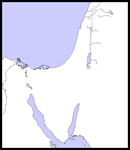 Life in Egypt – The good partLife in Egypt – The difficultiesLife in Egypt – The good partFreedom from fear,  Herod was not a ruler in that country, Mary, Joseph and Jesus were happy together, They had a home in a Jewish community, Mary had a friend, Joseph could joke about their difficulties.  They had financial resources (gifts from magi).  It was a temporary situation.  Holy Spirit and angels were with them.  Joseph was able to quit his job and stay home.  Joseph was sensitive to the needs of his wife.  Toma and Kheti visited.  Mary received news from home.  Joseph received money from the rental of his home in Bethlehem.  Joseph stood up to the midwife and remained with Mary until the birth of their son.  They were able to go to the Temple in Egypt.  Young Jesus recognized the presence of his heavenly Father at the Temple.  Joseph heard about carpentry work in Alexandria.  They moved to Alexandria.  Life in Egypt – The difficultiesJoseph could not practice carpentry the way he did in Nazareth.  Joseph was dissatisfied with the work that he found.  Demonic agents tried to manipulate their thoughts.  Joseph’s job was very physically demanding.  More annoying insects, Mary’s friend died.  Mary was pressured into using a midwife she did not like.What I know about Herod the GreatNew Information from my research1Satan often manipulates a person by putting thoughts in their mind2A young ruler tries to control the people through violence and intimidation.3A local scribe is invited to a Passover meal in the home of an important man in Jerusalem.4The Holy Spirit and angels often call people away from dangerous situations before that event happens.5God knows what will happen before it happens.6Roman soldiers sometimes entered the Temple; then violence often occurred.7There is a place for the dead called Sheol.8In the midst of chaos involving many panicked praying people, God hears each prayer.9When the Holy Spirit tells us to do things that don’t make sense, we should forget our own reasoning and obey10A one-armed soldier could supervise the jail11Thousands of Jewish men were crucified in the 1st century12Unseen, the army of heaven sometimes assists in righteous battles on Earth.13Sepphoris is a city close to Nazareth.  It was destroyed and its population enslaved at this time.14Anytime, there was an uprising within the Roman Empire, more troops were brought in and harsh measures were taken.15A man sees an angel in a dream and positively knows that he has heard from God.16Without understanding, just obeying the voice of the Holy Spirit in his head, Jesus performed a miracle.17Satan can manipulate weather conditions18Good and evil angels actually engage in battles19As Jesus grew, Mary often observed that the miraculous occurred when Jesus obeyed the Holy Spirit.20Four-year old Jesus could lead a donkey21Mary had a sister named SalomeI agree with the author . . .I disagree with the author . . . This book begins in _______The Garden of GethsemaneThe Garden of EdenBethlehemNazareth 2.The antagonist in this book is ________ SatanYeshuaJesusJoseph3Jesus had to come to Earth because _____ Lucifer rebelledGod insistedAdam and Eve sinnedThe serpent tempted Eve4.Heli is ________Mary’s sisterJoseph’s friendMary’s motherMary’s father5.When Mary told her parents about the angel they felt _______ ThrilledWorriedFavoredAngry6.When Joseph found out that Mary was with child, he felt _______ ThrilledWorriedFavoredAngry7.Mary traveled to Carem.  Her journey was _______Long and lonelyShort but unpleasantLong but with companionshipShort and dangerous8.At Carem, ________ Mary helped to deliver Elizabeth’s babyMary made many friendsMary worked like a slaveMary cried every day9.Joseph’s two friends were _______ Heli and SamuelZechariah and ElizabethJob and JacobJethro and Moshe10.Joseph arrived in Carem _______ After an angel spoke to him.After the Feast of TabernaclesDuring a circumcision ceremonyAll of the above11.  In Carem, Mary’s problems were caused by ______Demons inciting gossipJoseph’s angerThe Angel GabrielHer own poor choices12.  Mary was saved from being stoned to death by _______ Zechariah’s interventionAngelsJoseph’s wise wordsA fight13.  Returning to Nazareth from Carem, Mary and Joseph ______Moved into her parent’s house.Hid in the hillsGot marriedBuilt their home  14.On their wedding night, Joseph decided ________To refrain from sexual relations until after the child was born.To tell everyone about the baby.To tell his best friends about the baby.To refrain from drinking wine until the baby was born.15 Who was working for Herod the Great?______Volumnius and CorinthusKheti and TomaJoseph and MaryPhabeis and Arsinoe16.The order to go to Bethlehem for the census was a blessing because _______Joseph wanted to see his relatives.Mary wanted to go.There wasn’t enough work in Nazareth.The women of Nazareth were counting the months and speculating about Mary.17.On the way to Bethlehem, Mary and Joseph _______ Heard news about King Herod.Had a near accidentStayed in JerusalemAll of the above18.Herod the Great _____ Was a kindly old king.Wanted to be loved by the Jews.Had one wife and one sonNone of the above.19.In this story the birth of Jesus is set close to the Jewish celebration of ________ PassoverTabernaclesDedicationChristmas20.  In this story, Jesus was born in ______A caveA stable attached to a homeA public InnAn open field21. At the birth of the baby, Mary and Joseph received assistance from __________AngelsA doctorAn old shepherdessShepherds22.The shepherds were instrumental in spreading the news because _______ They knew everyone in town.They regularly took sheep to the market in Jerusalem.They were truthful.They studied the scriptures.23.On the night of the birth of Jesus, which man was very disturbed and fearful?  _______Joseph, the husband of MaryShammah, the owner of the stableObed, the shepherdToma, Joseph’s cousin 24.After one night in the stable, Joseph and Mary traveled across town to the home of ______Toma, Joseph’s cousinObed the shepherdShaul, Joseph’s uncleMary’s parents25. According to Jewish law, what happened to Jesus when he was 8 days old? He was baptized.He was taken to the TempleHe was circumcised and given a nameAll of the above26.On the return trip from the Temple, what alarming event occurred? A man was crucifiedShammah was arrestedToma was arrestedJoseph was injured27.  After Simeon and Anna blessed baby Jesus in the Temple, how did Toma and Sarah feel? ThrilledEmbarrassedJealousExhausted28.Who was not one of the wise men?  ________ AbgarZarbinAbduHillel29. The wise men were _____ Old and wiseYoung and vigorousProud and arrogantSimple and bumbling30.  How did Shammah die?  _______ Dragged to death behind a horseChased by a Roman soldierBeheadedOld age31. Toma chose to _______Live with Joseph and MaryReturn to BethlehemRemain with Kheti’s caravanJoin the resistance movement 32.Who originated the idea to kill the baby boys in Bethlehem?______ HerodVolumniusSatanToma33. When the wisemen arrived, Mary and Joseph ________Were living in the stable where Jesus was born.Were living with Toma and SarahWere living in Nazarethd.   Were living in a house that Joseph had built.34.The wisemen _____ Spent the night inside the home of Joseph and Mary.Did not believe they would find the baby in Bethlehem.Respected the customs of the JewsAll of the above35. Who died during the slaughter of the babes?Kefa and AvrahmSarah and LeahAll of the aboveNone of the above36.How did Mary feel when she left her home? _____ SadRelivedAnxiousExhausted37. What did Toma do after burying his child?________Joined a trading caravanReturned to his homeBurned Joseph’s homeBought a sword38.Where did Toma bury his son?The tomb of RachelJerusalemBehind his home in BethlehemThe shepherd’s caves39.Which hazard was not on their journey to Egypt?_________SnakeAttacked by Herod’s soldiersFlashfloodLack of water40.Joseph, Mary and Toma reunited _____ After a sandstormOn the way to EgyptWith tears and wailingAll of the above41Which statement is true about life in Egypt for Mary and Joseph? _______ Herod the Great had many soldiers in Egypt.There was a Jewish temple and many Jews living in Egypt.All Israelites were slaves in Egypt?d.   Their life was comfortable and without problems.42.According to this book, while Mary and Joseph lived in Egypt _______There was much violence in IsraelHerod the Great diedMary and Joseph had another childAll of the above43.In this series, the author assumes ________Jesus did not have supernatural experiences until his baptism.The Holy Spirit worked through Jesus, even as a child.Jesus always understood and used his own power.All of the above44.Which statement is not true?  ________ Herod the Great asked for forgiveness.Herod had his son killed shortly before his own death.Herod had sores and worms on his body.Herod asked his sister to execute many important people at his death.45.Herod ordered about 40 young men to be killed because ________They pulled the Eagle of Rome down from the Temple gateRefused to pay taxesAttacked the Roman soldiersd.  All of the above 46.Upon returning to Bethlehem, Mary and Joseph_________ Felt overwhelmed by the deaths of the children and their friends.Celebrated with their familyMoved back into their homeAll of the above47.After the death of Herod the Great _______ A Roman general brought troops into Judea to control the resistance.The sons of Herod traveled to RomeMany Jews were imprisoned and executed.d.  All of the above48.In this story, Toma got his revenge by _______ Throwing a stone that caused the death of Volumnius.Watching Herod dieForever turning his back on his Jewish heritage.Killing Herod’s son.49.The story ends when _______ Mary and Joseph return to BethlehemMary and Joseph meet a wedding partyToma kills VolumniusWhen Joseph reopens his carpentry shop in Nazareth50.In this story, Mary’s younger sister marries ______ TomaHeliZebedeeKheti1.14.27.40.2.15.2841.3.16.29.42.4.17.30.43.5.18.31.44.6.19.32.45.7.20.33.46.8.21.34.47.9.22.35.48.10.23.36.49.11.24.37.50.12.25.38.13.26.39.1.  B14.  A27.  C40.  D2.  A15.  A28   D41.  B3.  C16.  D29.  B42.  D4.  D17.  D30.  B43.  B5.  B18.  D31.  C44.  A6.  D19.  A32.  C45.  A7.  C20.  B33.  D46.  A8.  A21.  C34.  C47.  D9.  D22.  B35.  C48.  A10. D23.  B36.  A49.  B11. A24.  A37.  A50.  C12. C25.  C38.  A13. C26.  B39.  B